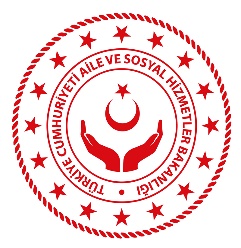                                                           T.C.                     AİLE, VE SOSYAL HİZMETLER BAKANLIĞIUNVAN DEĞİŞİKLİĞİ FORMUT.C. Kimlik No:Adı Soyadı :Birimi :Eski Unvan :Yeni Unvan :Telefon:										Kaşe							Tarih ve İmza                                                                        Birim Sorumlusu/ Üst Yetkili Amir